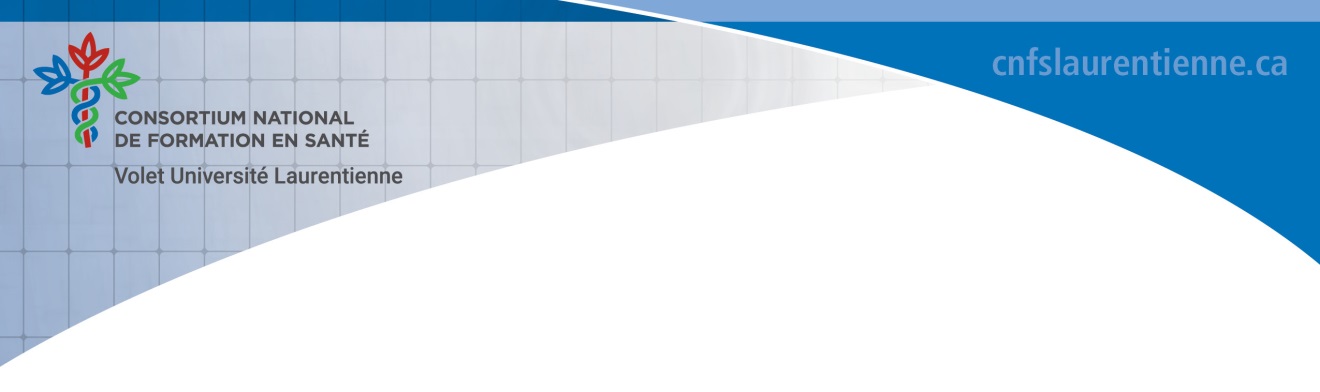 Formulaire de demandeBourse d’offre active du CNFS – UL (1 000$)Les demandes de bourses du CNFS - UL doivent être soumises au bureau du CNFS – UL (P-318) ou au bureau d’Aide financière à l’Université Laurentienne au plus tard à 16h le lundi 2 décembre 2019. Pour de plus amples renseignements, veuillez communiquer avec Nicole Dubuc-Charbonneau, gestionnaire du CNFS – UL par téléphone au 705.675.1151, poste 4111 ou par un courriel à ndubuccharbonneau@laurentienne.caCritères d’admissibilitéCritères d’admissibilitéCritères d’admissibilitéCritères d’admissibilitéAfin d’être admissible pour la Bourse d’offre active du Consortium national de formation en santé – Volet Université Laurentienne (CNFS – UL), l’étudiant doit : détenir une résidence permanente au Canada (à l’exception du Québec) au moment de la demande;ne pas avoir été récipiendaire de la bourse d’offre active l’année précédente;être inscrit à temps plein en 2e, 3e ou 4e d’un baccalauréat ou à un programme de maîtrise du CNFS dans à l’Université Laurentienne, soit sciences infirmières, orthophonie, service social, sages-femmes ou kinésie humaine;avoir une moyenne générale d’au moins 75% pour l’année précédente;soumettre la documentation suivante par 16h le lundi 2 décembre 2019 : le Formulaire de demande dûment rempli; un relevé de notes de l’année précédente;une lettre d’appui scellée d’un superviseur de stage ou de travail bénévole; un curriculum vitae rédigé en français qui démontre l’engagement communautaire de l’étudiant;une lettre de présentation (minimum 600 mots) rédigée en français qui décrit, selon l’étudiant,  	  	          l’importance de l’offre active et la façon dont il met en pratique l’offre active des soins de santé 	 	          en français.Afin d’être admissible pour la Bourse d’offre active du Consortium national de formation en santé – Volet Université Laurentienne (CNFS – UL), l’étudiant doit : détenir une résidence permanente au Canada (à l’exception du Québec) au moment de la demande;ne pas avoir été récipiendaire de la bourse d’offre active l’année précédente;être inscrit à temps plein en 2e, 3e ou 4e d’un baccalauréat ou à un programme de maîtrise du CNFS dans à l’Université Laurentienne, soit sciences infirmières, orthophonie, service social, sages-femmes ou kinésie humaine;avoir une moyenne générale d’au moins 75% pour l’année précédente;soumettre la documentation suivante par 16h le lundi 2 décembre 2019 : le Formulaire de demande dûment rempli; un relevé de notes de l’année précédente;une lettre d’appui scellée d’un superviseur de stage ou de travail bénévole; un curriculum vitae rédigé en français qui démontre l’engagement communautaire de l’étudiant;une lettre de présentation (minimum 600 mots) rédigée en français qui décrit, selon l’étudiant,  	  	          l’importance de l’offre active et la façon dont il met en pratique l’offre active des soins de santé 	 	          en français.Afin d’être admissible pour la Bourse d’offre active du Consortium national de formation en santé – Volet Université Laurentienne (CNFS – UL), l’étudiant doit : détenir une résidence permanente au Canada (à l’exception du Québec) au moment de la demande;ne pas avoir été récipiendaire de la bourse d’offre active l’année précédente;être inscrit à temps plein en 2e, 3e ou 4e d’un baccalauréat ou à un programme de maîtrise du CNFS dans à l’Université Laurentienne, soit sciences infirmières, orthophonie, service social, sages-femmes ou kinésie humaine;avoir une moyenne générale d’au moins 75% pour l’année précédente;soumettre la documentation suivante par 16h le lundi 2 décembre 2019 : le Formulaire de demande dûment rempli; un relevé de notes de l’année précédente;une lettre d’appui scellée d’un superviseur de stage ou de travail bénévole; un curriculum vitae rédigé en français qui démontre l’engagement communautaire de l’étudiant;une lettre de présentation (minimum 600 mots) rédigée en français qui décrit, selon l’étudiant,  	  	          l’importance de l’offre active et la façon dont il met en pratique l’offre active des soins de santé 	 	          en français.Afin d’être admissible pour la Bourse d’offre active du Consortium national de formation en santé – Volet Université Laurentienne (CNFS – UL), l’étudiant doit : détenir une résidence permanente au Canada (à l’exception du Québec) au moment de la demande;ne pas avoir été récipiendaire de la bourse d’offre active l’année précédente;être inscrit à temps plein en 2e, 3e ou 4e d’un baccalauréat ou à un programme de maîtrise du CNFS dans à l’Université Laurentienne, soit sciences infirmières, orthophonie, service social, sages-femmes ou kinésie humaine;avoir une moyenne générale d’au moins 75% pour l’année précédente;soumettre la documentation suivante par 16h le lundi 2 décembre 2019 : le Formulaire de demande dûment rempli; un relevé de notes de l’année précédente;une lettre d’appui scellée d’un superviseur de stage ou de travail bénévole; un curriculum vitae rédigé en français qui démontre l’engagement communautaire de l’étudiant;une lettre de présentation (minimum 600 mots) rédigée en français qui décrit, selon l’étudiant,  	  	          l’importance de l’offre active et la façon dont il met en pratique l’offre active des soins de santé 	 	          en français.Renseignements personnels *renseignements fournis sont confidentielsRenseignements personnels *renseignements fournis sont confidentielsRenseignements personnels *renseignements fournis sont confidentielsRenseignements personnels *renseignements fournis sont confidentielsNom :       Nom :       Nom :       Prénom :      Adresse :       Adresse :       Adresse :       Adresse :       Numéro d’étudiant :       Numéro d’étudiant :       Numéro d’étudiant :       Numéro de téléphone :       Programme d’étude :      Programme d’étude :      Programme d’étude :      Programme d’étude :      Niveau d’étude : Bacc Maîtrise Année :      Bourse nationale d’excellence en santéBourse nationale d’excellence en santéBourse nationale d’excellence en santéBourse nationale d’excellence en santéÀ chaque année, une bourse nationale d’excellence en santé est remise à un(e) étudiant(e) méritant(e) de l’Université Laurentienne inscrit(e) dans un programme soutenu par le CNFS. En règle générale, cette bourse d’une valeur de 1500$ est remise au mois de juin à Ottawa dans le cadre de l’assemblée générale annuelle de l’ACUFC. J’aimerais que le CNFS – UL utilise mon dossier de candidature afin d’être considéré pour la bourse nationale d’excellence en santé du CNFS.   Oui       NonÀ chaque année, une bourse nationale d’excellence en santé est remise à un(e) étudiant(e) méritant(e) de l’Université Laurentienne inscrit(e) dans un programme soutenu par le CNFS. En règle générale, cette bourse d’une valeur de 1500$ est remise au mois de juin à Ottawa dans le cadre de l’assemblée générale annuelle de l’ACUFC. J’aimerais que le CNFS – UL utilise mon dossier de candidature afin d’être considéré pour la bourse nationale d’excellence en santé du CNFS.   Oui       NonÀ chaque année, une bourse nationale d’excellence en santé est remise à un(e) étudiant(e) méritant(e) de l’Université Laurentienne inscrit(e) dans un programme soutenu par le CNFS. En règle générale, cette bourse d’une valeur de 1500$ est remise au mois de juin à Ottawa dans le cadre de l’assemblée générale annuelle de l’ACUFC. J’aimerais que le CNFS – UL utilise mon dossier de candidature afin d’être considéré pour la bourse nationale d’excellence en santé du CNFS.   Oui       NonÀ chaque année, une bourse nationale d’excellence en santé est remise à un(e) étudiant(e) méritant(e) de l’Université Laurentienne inscrit(e) dans un programme soutenu par le CNFS. En règle générale, cette bourse d’une valeur de 1500$ est remise au mois de juin à Ottawa dans le cadre de l’assemblée générale annuelle de l’ACUFC. J’aimerais que le CNFS – UL utilise mon dossier de candidature afin d’être considéré pour la bourse nationale d’excellence en santé du CNFS.   Oui       NonAttestationAttestationAttestationAttestationPar la présente, j’atteste que tous les renseignements fournis sur ma demande sont exacts. Je reconnais que toute fausse information peut entraîner le rejet de ma demande.J’autorise le CNFS – UL de publier mon nom et ma photo et s’il y a lieu, des extraits de ma lettre de présentation, dans les journaux, dans ses publications et sur son site Internet si on me choisit comme lauréat ou lauréate.En signant cette déclaration, j’autorise le Comité de sélection à examiner ma demande et à accéder à mon dossier à l’Université Laurentienne.Signature : __________________________________       Date : __________________________________Par la présente, j’atteste que tous les renseignements fournis sur ma demande sont exacts. Je reconnais que toute fausse information peut entraîner le rejet de ma demande.J’autorise le CNFS – UL de publier mon nom et ma photo et s’il y a lieu, des extraits de ma lettre de présentation, dans les journaux, dans ses publications et sur son site Internet si on me choisit comme lauréat ou lauréate.En signant cette déclaration, j’autorise le Comité de sélection à examiner ma demande et à accéder à mon dossier à l’Université Laurentienne.Signature : __________________________________       Date : __________________________________Par la présente, j’atteste que tous les renseignements fournis sur ma demande sont exacts. Je reconnais que toute fausse information peut entraîner le rejet de ma demande.J’autorise le CNFS – UL de publier mon nom et ma photo et s’il y a lieu, des extraits de ma lettre de présentation, dans les journaux, dans ses publications et sur son site Internet si on me choisit comme lauréat ou lauréate.En signant cette déclaration, j’autorise le Comité de sélection à examiner ma demande et à accéder à mon dossier à l’Université Laurentienne.Signature : __________________________________       Date : __________________________________Par la présente, j’atteste que tous les renseignements fournis sur ma demande sont exacts. Je reconnais que toute fausse information peut entraîner le rejet de ma demande.J’autorise le CNFS – UL de publier mon nom et ma photo et s’il y a lieu, des extraits de ma lettre de présentation, dans les journaux, dans ses publications et sur son site Internet si on me choisit comme lauréat ou lauréate.En signant cette déclaration, j’autorise le Comité de sélection à examiner ma demande et à accéder à mon dossier à l’Université Laurentienne.Signature : __________________________________       Date : __________________________________